Сумська міська радаVІIІ СКЛИКАННЯ VII СЕСІЯРІШЕННЯвід 26 травня 2021 року № 1142-МРм. СумиРозглянувши звернення громадян, надані документи, відповідно до статей 12, 40, 79-1, 118, 122, 123, 124 Земельного кодексу України, статті 50 Закону України «Про землеустрій», ураховуючи протокол засідання постійної комісії з питань архітектури, містобудування, регулювання земельних відносин, природокористування та екології Сумської міської ради від 23.03.2021 № 14, керуючись пунктом 34 частини першої статті 26 Закону України «Про місцеве самоврядування в Україні», Сумська міська рада ВИРІШИЛА:Відмовити громадянам (згідно з додатком) у наданні дозволу на розроблення проекту землеустрою щодо відведення у власність, оренду земельних ділянок за адресою: м. Суми, в районі вул. Героїв Крут, 27, на території колишнього автогаражного коопертиву «Експрес» для будівництва індивідуальних гаражів у зв’язку з невідповідністю місця розташування земельних ділянок містобудівній документації: Плану зонування території міста Суми, затвердженого рішенням Сумської міської ради від 06.03.2013                               № 2180-МР, згідно з яким, запитувані земельні ділянки розташовані в функціональній зоні ТР-1 залізничного транспорту, в якій переважними видами використання розміщення індивідуальних гаражів не передбачено.Сумський міський голова                                                                     О.М. ЛисенкоВиконавець: Клименко Ю.М.СПИСОКгромадян, яким відмовляється наданні дозволу на розроблення проекту землеустрою щодо відведення земельних ділянок                     у власність, оренду для будівництва індивідуальних гаражівСумський міський голова                                                                                                                                                О.М. ЛисенкоВиконавець: Клименко Ю.М.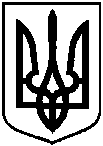 Про відмову громадянам у наданні дозволу на розроблення проекту землеустрою щодо відведення земельних ділянок у власність, оренду за адресою: м. Суми, в                районі вул. Героїв Крут, 27, на території колишнього автогаражного коопертиву «Експрес»Додаток до рішення Сумської міської ради                  «Про відмову громадянам у наданні дозволу на розроблення проекту землеустрою щодо відведення земельних ділянок у власність, оренду за адресою: м. Суми, в                районі вул. Героїв Крут, 27, на території колишнього автогаражного коопертиву «Експрес»від 26 травня 2021 року № 1142-МР№з/пПрізвище, ім’я, по батькові, реєстраційний номер облікової картки платника податківАдреса земельної ділянки,кадастровий номерУмовивідведенняПлоща земельної ділянки,га, м2123451.Стрельченко Володимир Степановичв районі вул. Героїв Крут, 27, на території колишнього автогаражного коопертиву «Експрес», земельна ділянка № 44власність0,0029 2.Журавель Володимир Михайловичв районі вул. Героїв Крут, 27, на території колишнього автогаражного коопертиву «Експрес», земельна ділянка № 29власність0,00293.Глущук Юрій Петровичв районі вул. Героїв Крут, 27, на території колишнього автогаражного коопертиву «Експрес», земельна ділянка № 28власність0,00294.Кулижка Віктор Олександровичв районі вул. Героїв Крут, 27, на території колишнього автогаражного коопертиву «Експрес», земельна ділянка № 48-49власність0,00495.Сороколіт Тетяна Володимирівнав районі вул. Героїв Крут, 27, на території колишнього автогаражного коопертиву «Експрес», земельна ділянка № 42власність0,00296.Лисиця Віктор Дмитровичв районі вул. Героїв Крут, 27, на території колишнього автогаражного коопертиву «Експрес», земельна ділянка № 26власність0,00397.Москаленко Ольга Василівнав районі вул. Героїв Крут, 27, на території колишнього автогаражного коопертиву «Експрес», земельна ділянка № 23власність0,00308.Слісаренко Олександр Володимировичв районі вул. Героїв Крут, 27, на території колишнього автогаражного коопертиву «Експрес», земельна ділянка № 50власність0,00299.Устименко Володимир Петровичв районі вул. Героїв Крут, 27, на території колишнього автогаражного коопертиву «Експрес», земельна ділянка № 65власність0,002910.Любива Валентина Михайлівнав районі вул. Героїв Крут, 27, на території колишнього автогаражного коопертиву «Експрес», земельна ділянка № 51власність0,002911.Міснік Ігор Васильовичв районі вул. Героїв Крут, 27, на території колишнього автогаражного коопертиву «Експрес», земельна ділянка № 55власність0,002912.Лобода Микола Павловичв районі вул. Героїв Крут, 27, на території колишнього автогаражного коопертиву «Експрес», земельна ділянка № 59власність0,002913.Сенько Юрій Миколайовичв районі вул. Героїв Крут, 27, на території колишнього автогаражного коопертиву «Експрес», земельна ділянка № 62власність0,002914.Пєхов Ігор Вікторовичв районі вул. Героїв Крут, 27, на території колишнього автогаражного коопертиву «Експрес», земельна ділянка № 30власність0,002915.Бугай Володимир Михайловичв районі вул. Героїв Крут, 27, на території колишнього автогаражного коопертиву «Експрес», земельна ділянка № 34власність0,003016.Зайцев Олексій Олексійовичв районі вул. Героїв Крут, 27, на території колишнього автогаражного коопертиву «Експрес», земельна ділянка № 41власність38,717.Крючков Віктор Володимировичв районі вул. Героїв Крут, 27, на території колишнього автогаражного коопертиву «Експрес», земельна ділянка № 36власність39,218.Андрущенко Іван Миколайовичв районі вул. Героїв Крут, 27, на території колишнього автогаражного коопертиву «Експрес», земельна ділянка № 68власність0,002519.Ізюменко Олександр Івановичв районі вул. Героїв Крут, 27, на території колишнього автогаражного коопертиву «Експрес», земельна ділянка № 63власність36,720.Попова Олена Вячеславівнав районі вул. Героїв Крут, 27, на території колишнього автогаражного коопертиву «Експрес», земельна ділянка № 37, № 38оренда0,005021.Попова Олена Вячеславівнав районі вул. Героїв Крут, 27, на території колишнього автогаражного коопертиву «Експрес», земельна ділянка № 39, № 40оренда0,005022.Олексенко Надія Василівнав районі вул. Героїв Крут, 27, на території колишнього автогаражного коопертиву «Експрес», земельна ділянка № 67власність0,0045